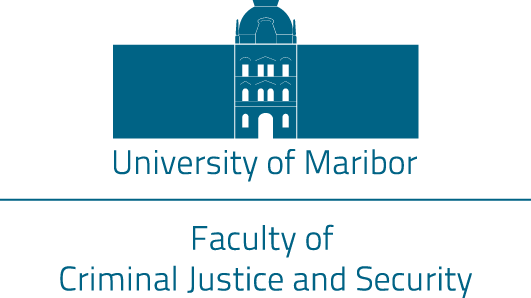 EXPERT OPINION ON THE DOCTORAL DISSERTATION TOPICDoctoral student:                                                                                                                                                               Proposed supervisor: _____________                                                                                              ___                         	                                 academic title, name and surname, field and duration of appointmentProposed co-supervisor:                                                                                                                                                                	                                 academic title, name and surname, field and duration of appointmentProposed external expert:                                                                                                                                                               	                                   academic title, name and surname, field and duration of appointmentOpinion of the supervisor and potential co-supervisor							Opinion of an external expert or expert appointed by the chair/relevant committee			Expert opinion should include the following points:Opinion on the topic proposal.Opinion on the proposed topic title.Opinion on the goals, hypothesis, and expected unique scientific contribution of the proposed doctoral dissertation.Opinion on stated assumptions and limitations.Opinion on intended research methods.Opinion on originality and topicality of the topic.Proposal concerning the topic (it contains an assessment of whether the student will be able to make an independent, topical, and original contribution to the scientific discipline by exploring the topic). Proposal for an external expert (only at the supervisor’s suggestion; the proposal also contains the demonstration of relevant scientific-research activity of the proposed expert in the last 5 years).Date and signature of the expert(-s) who prepared the opinion.